Пансионат «Империал» Краснодарский край, Туапсинский район, п.Лермонтово, ул.Ленина,18а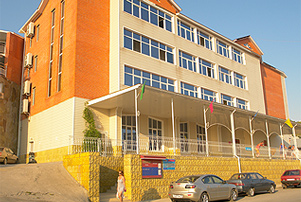 Стоимость-23580,00 рублей за человека (проживание и 3-х разовое питание).Дотация на путёвки всем членам профсоюза, а также их детям и внукам в возрасте до 18 лет-6000,00 рублей каждомуОтель расположен в центре п. Лермонтово, Туапсинского района, и являет собой современное 4-хэтажное здание. Здание отеля расположено напротив аквапарка «Черномор» и в 300 м. от моря.
Двухместный номер представляет собой одну комнату, прихожую, санузел с душевой, 3-м. балкон, холодильником, телевизором. Каждый балкон укомплектован сушилкой для белья.Все здание отеля оборудовано единой канальной системой кондиционирования. На первом этаже отеля расположен кафе, площадью 150 м², салон красоты.Каждый желающий сможет поправить свое здоровье или просто отдохнуть и набраться свежих сил, посетив лечебно-профилактическую сауну «Кедровая здравница». К услугам отдыхающих также работа термотерапевтического массажера-стимулятора, который помимо массажа обладает функциями точечного прогревания и инфракрасного излучения.Питание: Комплексное 3-х разовое комплексное питание;Автостоянка на 30 машин (при наличии свободных мест)бесплатный песчанно галечный  муниципальный пляж;услуги аквапарка «Черномор»; (Бесплатно!!!)WI-FI (Бесплатно)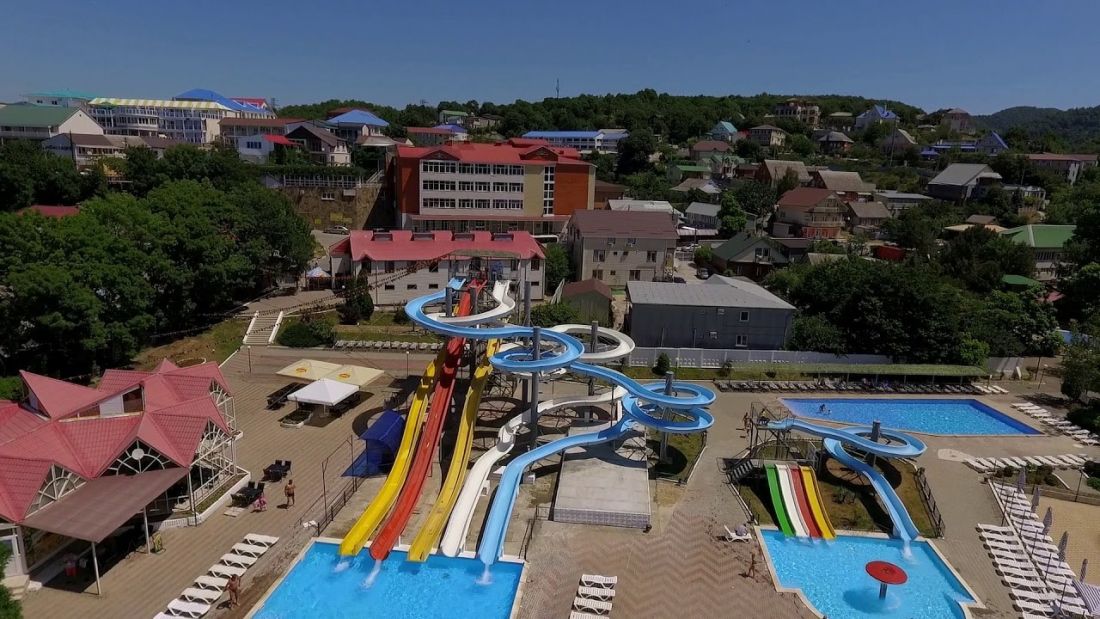 Сроки заездовЦена за путевку, рубли06.08. – 17.08.2021г.23580,0018.08. – 29.08.2021г.23580,00